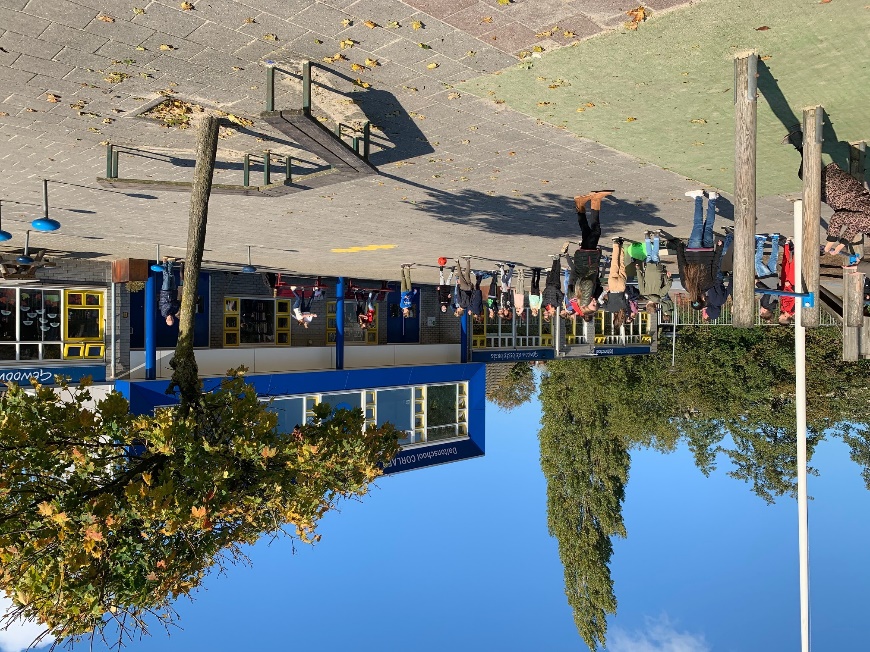  Schoolondersteuningsprofiel2022 - 2023InhoudInleiding										 2						 
1. Missie en visie									 3
1.1. Missie										 3
1.2.  Visie										 3						 
2. Basisondersteuning binnen Zeeluwe					 4
2.1. Basiskwaliteit									 4
2.2. Preventieve- en licht curatieve interventies						 4
2.3. Ondersteuningsstructuur								 6
2.4. Planmatig werken					 				 7
3. Gesprekkencyclus								 8
												              						4. Grenzen aan de zorg								 9													5. Visie op de toekomst								10												InleidingVoor u ligt het Schoolondersteuningsprofiel van Obs daltonschool Corlaer. Onze school valt onder het Samenwerkingsverband (SWV) voor primair onderwijs ‘Zeeluwe’. Het samenwerkingsverband draagt zorg voor passend onderwijs in de regio: alle leerlingen hebben recht op ondersteuning voor een optimale ontwikkeling.De school biedt naast het reguliere daltononderwijs en basisondersteuning aan leerlingen ook extra onderwijsondersteuning aan leerlingen die speciale onderwijsbehoeften hebben. Daltonschool Corlaer is de enige openbare basisschool in Nijkerk.In dit Schoolondersteuningsprofiel (SOP) komt aan bod welke ondersteuning de school kan bieden aan leerlingen en hoe deze ondersteuning is georganiseerd.  We geven in dit document de mogelijkheden aan, die de school heeft om passend onderwijs te bieden aan onze leerlingen met specifieke onderwijsbehoeften.  Het profiel van het ondersteuningsaanbod wordt mede bepaald door:
1. de hoeveelheid aandacht/handen in de groep;2. speciale onderwijsmaterialen;3. de ruimtelijke omgeving;4. expertise van het team als geheel en van de individuele leerkrachten;5. samenwerking met externe instanties die zich ook met de ondersteuning van de leerling     bezighouden.In de volgende paragrafen worden de missie en visie, de ondersteuningsstructuur en de basisondersteuning besproken en gaan we nader in op de kwaliteit van de ondersteuning. Daarna wordt aangegeven welke structurele voorzieningen wij hebben getroffen voor leerlingen met een extra onderwijsbehoefte en welke expertise in het team aanwezig is om deze leerlingen te begeleiden. Tot slot formuleren wij de grenzen aan onze zorg en geven wij onze ontwikkelpunten en ambities voor de komende periode aan.1. Missie en Visie
1.1. Missie
Wij bereiden de leerlingen in een veilig klimaat en een leerrijke omgeving voor op de veranderende maatschappij waarbij de kernwaarden van het daltononderwijs, verantwoordelijkheid, zelfstandigheid, samenwerken, reflectie en effectiviteit leidend zijn.1.2. VisieWij werken vanuit een positieve en democratische benadering binnen duidelijke grenzen aan een pedagogisch klimaat waarin kinderen zich veilig en verbonden voelen. Wij leren de kinderen respect te hebben voor hun eigen mening en die van een ander. Wij gaan ervan uit dat ieder mens, ieder kind, uniek is en zich op eigen wijze ontwikkelt. Op school willen wij inspelen op de kwaliteiten en talenten van ieder individu. 

De daltonwaarden zijn voor ons onderwijs leidend. Wij zijn ervan overtuigd dat de daltonkernwaarden een goede voorbereide basis is voor de toekomst. Wij maken kinderen medeverantwoordelijk voor hun eigen leerproces. Hierdoor zijn zij nieuwsgierig, gemotiveerd en betrokken. Wij leren de kinderen te plannen, keuzes te maken, doelmatig te werken en te reflecteren. Het geleerde wordt vastgelegd in een digitaal portfolio.
Wij zien het leerproces en de zelfstandigheid van kinderen als een gedeelde verantwoordelijkheid van ouder(s)/verzorger(s), school en de kinderen zelf. Wij zorgen voor een goede communicatie door middel van leerkracht – ouder/verzorger – kind gesprekken, ouderbijeenkomsten, de leerlingenraad en digitale informatie. Wij betrekken ouder(s)/verzorger(s) en kinderen bij het ontwikkelen van beleid.2. Basisondersteuning SWV Zeeluwe
De basisondersteuning beschrijft het niveau van ondersteuning dat van alle deelnemende scholen binnen het samenwerkingsverband wordt verwacht. Basisondersteuning is binnen het samenwerkingsverband gedefinieerd als: 
“Het door het SWV afgesproken geheel van preventieve en licht curatieve interventies die binnen de ondersteuningsstructuur van de school – eventueel samen met ketenpartners - planmatig en op een overeengekomen kwaliteitsniveau worden uitgevoerd.” 
De basisondersteuning binnen het SWV Zeeluwe bestaat uit 4 aspecten waarover inhoudelijke afspraken zijn gemaakt:Basiskwaliteit
Iedere leerling heeft recht op goed onderwijs. Daarom staat in de wet waar het onderwijs tenminste aan moet voldoen (is basiskwaliteit). De Inspectie van het Onderwijs waarborgt de basiskwaliteit van het onderwijs op de scholen.Preventieve en lichte curatieve interventies
Deze interventies kunnen bestaan uit een aanbod voor leerlingen met dyslexie of een aanpak voor het voorkomen van gedragsproblemen.Onderwijs ondersteuningsstructuur
Dit houdt onder andere in de manier waarop de school de ondersteuning heeft georganiseerd en met andere organisaties en specialisten samenwerkt.Planmatig werken
Dit houdt onder andere in de cyclus handelingsgericht werken waarbij de school nagaat welke onderwijsbehoefte leerlingen hebben en waarvoor zij een passend onderwijsaanbod organiseren en evalueren.2.1. Basiskwaliteit
Onze school is voor het laatst in 2013 door de Inspectie van het Onderwijs bezocht en voldoet aan de basiskwaliteit. In 2019-2020 heeft een vierjaarlijks onderzoek bij het schoolbestuur plaatsgevonden. Dit heeft voor onze school geen gevolgen gehad. In schooljaar 2020-2021 hebben we een digitaal bezoek van de inspectie gehad op het thema overgang basisschool-voortgezet onderwijs. In schooljaar 2021-2022 zijn we geauditeerd door de auditcommissie van Stev. Hiervan is een rapportage gemaakt en daaruit blijkt dat wij ruim voldoende scoren op de basiskwaliteit.2.2. Preventieve en lichte curatieve interventies
In het kader van preventieve en licht curatieve interventies maken wij gebruik van: - methodetoetsen - Cito-leerlingvolgsysteem / ParnasSys - het digikeuzebord (groepen 1 en 2) - de lopende groepsplannen- de halfjaarlijkse groepsplannenHier vanuit zijn op onze school de volgende structurele voorzieningen getroffen voor leerlingen met extra onderwijsbehoeften.1. Kinderuniversiteit
Op Daltonschool Corlaer vinden we het belangrijk tegemoet te komen aan leerlingen in hun onderwijs- en ontwikkelingsbehoeften en aan te sluiten bij de verschillen. Een leerling is meerbegaafd wanneer hij/zij op school uitzonderlijke prestaties levert ofwel in staat moet worden geacht om op school uitzonderlijke prestaties te leveren. Deze prestaties zijn aanzienlijk beter dan het gemiddelde niveau van de groep.Een leerling die meerbegaafd/hoogbegaafd is voldoet aan de volgende kenmerken:- gaat creatief om met problemen die worden voorgelegd;- heeft hoge intellectuele capaciteiten (IQ hoger dan 120)- heeft een goed geheugen;- is zich bewust van zijn eigen capaciteiten;De meer- en hoogbegaafde leerlingen worden een keer per week drie kwartier uit de groep gehaald en krijgen van de coördinator hoogbegaafdheid opdrachten, zodat het hogere denkniveau wordt gestimuleerd. We denken hierbij zoveel mogelijk aan faciliteren en het aanspreken van de onderzoekende houding en de creativiteit van deze leerlingen. Wij noemen dit ‘De Kinderuniversiteit’ met als doel om de begaafde leerlingen op Daltonschool Corlaer te begeleiden, waarbij we rekening houden met het hogere denkniveau. Hiervoor gebruiken wij de methode Acadin. 2. Leerlingen met dyslexieWanneer een leerling dyslexie (zie hiervoor de kwaliteitskaart dyslexie die op school aanwezig is) heeft, kopen wij bij ‘Dedicon’ de fotobestanden van de boeken. De boeken worden via scan2text omgezet naar een tekstbestand. De boeken worden in Readspeaker TextAid gezet. De leerlingen kunnen de boeken horen en ze kunnen er ook in werken. De Cito-toets voor rekenen wordt ingescand, omgezet met scan2text en in Readspeaker TextAid gezet. De leerlingen mogen de toetsen op A3 maken. De Cito-toetsen, behalve begrijpend lezen, worden voorgelezen via Readspeaker TextAid en in overleg op A3 gekopieerd. De leerlingen krijgen langer de tijd om lessen en toetsen te maken. 
3. ArrangementenEen leerling die meer dan een jaar achterloopt ten opzichte van de groep op meer dan één vakgebied krijgt een Ontwikkelingsperspectief (OPP). In een OPP staat welke eigenschappen van de leerling het onderwijs belemmeren of juist bevorderen en welke extra ondersteuning nodig is. Er wordt eerst bekeken of de aanpassing van de lesstof door middel van instructies volgen bij de onderwijsassistent bijdragen aan het verkleinen van de achterstand. De onderwijsassistent versnelt of vertraagt de lesstof indien dit nodig is. 4. PlusleerlingenDit zijn niet alleen de meer- of hoogbegaafde leerlingen, maar ook leerlingen die uitdaging nodig hebben in de groep op een bepaald vakgebied. Zij  krijgen plus werkboeken. Zij krijgen hiervoor instructie aangeboden door ambulante leerkrachten. Dit is voor spelling en rekenen.5. Daltononderwijs: daltonmiddagen (leren op interesse)Op school vinden daltonmiddagen plaats. Tijdens deze middagen worden lessen gegeven als muziek, koken, beeldende vorming en robotica. Deze lessen zijn groepsdoorbroken. Groep 3, 4 en 5 zit door elkaar en groep 6, 7 en 8. Leerlingen kunnen tijdens de daltonmiddag op andere gebieden hun kwaliteiten ontdekken. Ook voor leerlingen die meer uitdaging nodig hebben, zijn deze middagen geschikt. Door middel van creatieve opdrachten kunnen deze leerlingen moeilijkheden ervaren en leren daarmee om te gaan. De leerlingen leren op deze manier leren leren. Doordat deze lessen groepsdoorbroken zijn, leren ze op een andere manier samenwerken. Hoe zorg je ervoor dat iedereen betrokken is.2.3. Ondersteuningsstructuur
Onder ondersteuningsstructuur worden alle maatregelen verstaan die op school genomen worden om de leerlingen waar mogelijk onderwijs op maat te geven. 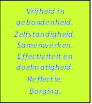 Op onze school is dit uitgewerkt in de ondersteuningsstructuur en weergegeven in de kwaliteitskaart kwaliteitszorg. Zoals geschreven, wordt op onze school gewerkt volgens de principes van het daltononderwijs. Hierbij leren de leerlingen zelfstandig tot leren te komen in samenwerking met de omgeving. Het kan voorkomen dat niet alle leerlingen op hetzelfde moment op hetzelfde niveau werken. Binnen de daltonstructuur creëren we ruimte om leerlingen individueel en in groepjes te begeleiden. Naast de basisinstructie aan alle leerlingen wordt gewerkt met een verlengde, herhaalde en verrijkende instructie voor de leerlingen die dit nodig hebben. Deze instructies worden afgestemd op de onderwijsbehoeften van een klein groepje of van de individuele leerling. Dit kan per doel verschillend zijn.  Binnen onze school is een intern begeleider aangesteld (IB-er). Deze bewaakt het hele proces en is samen met de groepsleerkrachten verantwoordelijk voor de ondersteuning aan de leerlingen. Elk jaar maakt de intern begeleider de toetskalender waarin alle toetsmomenten zijn vastgelegd.Samen met de intern begeleider bespreekt de leerkracht de onderwijsbehoeften van de groep tijdens een groepsbespreking. De leerkracht geeft aan waar hij of zij handelingsverlegen in is. De onderwijsbehoeften worden in kaart gebracht. Aan de hand daarvan worden acties ondernomen. Denk hierbij aan het opstellen van een OPP of het opstarten van een onderzoek. De leerkracht stelt naar aanleiding van de methodegebonden toetsen de lopende groepsplannen op. Zo heeft de leerkracht meer grip op het eigen handelen en inzicht in de onderwijsbehoeften van de leerling. Voor eventuele hiaten kan een onderwijsassistent worden ingezet of een leerling kan zich inschrijven voor een extra instructie bij de leerkracht. De leerkracht kan op deze wijze de leerling monitoren. We werken volgens de cyclus van handelingsgericht werken (HGW).Voor leerlingen die blijvende specifieke onderwijsbehoeften hebben, wordt een OPP opgesteld. Hierbij worden de mogelijkheden van de leerling binnen onze school als uitgangspunt genomen. Daarbij wordt gekeken naar de grenzen van de school. Wanneer voor een leerling meer nodig is dan waar de grenzen van onze school liggen, roepen we de hulp van externen in. Wanneer wij vastlopen kan er gekeken worden naar een andere passende school voor deze betreffende leerling. Eerst wordt gekeken naar een BAO (basisonderwijs) – BAO plaatsing. De casus komt in het BIB overleg. Mocht er geen geschikte plek zijn volgt er een BAO – SBAO (speciaal basisonderwijs) plaatsing. Er wordt een TLV (toelaatbaarheidsverklaring) aangevraagd via SWV (samenwerkingsverband) Zeeluwe.De ondersteuningsstructuur op onze school bestaat uit:interne ondersteuningexterne ondersteuningInterne ondersteuningOndersteuning bestaat uit verschillende onderdelen, namelijk: signaleren, analyseren, diagnosticeren, remediëren en evalueren. De leerkracht houdt bij alle fasen van de ondersteuning de regie in handen. De verantwoordelijkheid hiervoor ligt zo dicht mogelijk bij de leerkracht. Daarom is het klassenmanagement zo ingericht, dat specifieke hulp aan leerlingen zoveel mogelijk door de eigen leerkracht wordt geboden. We maken ook gebruik van de inzet van onderwijsassistenten en ambulante leerkrachten. Dit kan herhaling en/of verdieping zijn.Het streven is dat iedere leerling de minimum doelen van 1F behaalt. De ondersteuning voor iedere leerling staat bij ons centraal. Individuele leerkrachten en het team als geheel zijn erop gericht elke leerling te bieden wat nodig is. We proberen onze schoolorganisatie zo aan te passen dat ook leerlingen die extra ondersteuningsbehoeften hebben een doorgaande ontwikkeling kunnen doormaken:- leerlingen met specifieke ondersteuningsbehoeften (herhaling/verdieping) worden door middel van    remedial teaching buiten de groep door een onderwijsassistent/ambulante leerkracht begeleid;- leerlingen werken aan de hand van een (aangepaste) weektaak en zijn in staat zelfstandig hieraan 
  te werken, zodat de groepsleerkracht verlengde of individuele instructie kan aanbieden;- leerlingen kunnen aan de hand van hun resultaten voor een extra instructie intekenen;- het leerstofaanbod komt tegemoet aan relevante verschillen tussen leerlingen;- de geplande onderwijstijd wordt afgestemd op de onderwijsbehoefte van de leerling;- er wordt gewerkt met groepsplannen voor spelling, rekenen, technisch en begrijpend lezen.  Het team is verantwoordelijk voor de onderwijsondersteuning. Drie keer per jaar vinden ingeroosterde groepsbesprekingen plaats met de groepsleerkracht en de intern begeleider. 
Externe ondersteuningDe school kan ook de hulp inroepen van externe deskundigen of organisaties. De IB-er binnen de school kan terugvallen op een groot aantal ondersteuningspartners. Allereerst zijn wij verbonden aan Stichting Eem-Vallei Educatief (STEV). Wij kunnen andere IB-ers van onze stichting benaderen. Er is een orthopedagoog in dienst van STEV. Zij kan geraadpleegd worden. Er is een bovenschool netwerk voor intern begeleiders van Nijkerk. Ook hier is een orthopedagoog aan verbonden. Zij kan gebeld worden om te sparren. Ook hebben wij contact met de gemeente Nijkerk. Vanuit de gemeente wordt veel georganiseerd. Zo kan de poortwachter voor dyslexie worden geraadpleegd en wij hebben een schoolaanspreekpunt vanuit het sociaal team Nijkerk. Zij bezoekt meerdere malen per jaar de school. Ouder(s)/verzorger(s) en de IB-er kunnen dan casussen voorleggen. Ook worden netwerkbijeenkomsten georganiseerd voor aandachtsfunctionarissen. Onze IB-er is aandachtsfunctionaris. Hierin kunnen ook casussen besproken worden. We hebben contacten met de GGD. Tenslotte kunnen wij ook terugvallen op ons samenwerkingsverband Zeeluwe en Stichting Leerlingenzorg.  2.4. Planmatig werken 
Op daltonschool Corlaer werken we, op basis van de verzamelde leeropbrengsten, planmatig en resultaatgericht aan het verhogen van de leeropbrengsten. We stemmen het onderwijs af op de onderwijsbehoeften van onze leerlingen. Dit doen we door het volgen van OGW/HGW-cyclus. Dit staat voor opbrengstgericht- en handelingsgericht werken. De school werkt met kwaliteitskaarten. De doelen en afspraken met betrekking tot opbrengstgericht- en handelingsgericht werken staan beschreven in de kwaliteitskaart ‘handelingsgericht werken’.3. Gesprekkencyclus Bij handelingsgericht werken is de inbreng van leerlingen en ouder(s)/verzorger(s) belangrijk. Op onze school praten we zo veel mogelijk ‘met’ in plaats van ‘tegen’ of ‘over’ leerlingen en hun ouder(s)/verzorger(s). In deze samenwerkingsvorm heeft een ieder een wezenlijke bijdrage. Leerlingen kunnen vaak zelf goed aangeven wat ze nodig hebben, wat ze goed kunnen én wat anders moet. Betrokkenheid van leerlingen stimuleert de motivatie en het 'eigenaarschap' van de leerling bij zijn ontwikkeling én versterkt de relatie tussen de leerkracht en de leerling. Ook ouder(s)/verzorger(s) bezitten waardevolle informatie over de onderwijsbehoeften van hun kind. Daarnaast is het belangrijk dat ouder(s)/verzorger(s) weten hoe zij het gedrag van hun kind op school en thuis in positieve zin kunnen beïnvloeden en hoe zij kunnen bijdragen aan de ontwikkeling van hun kind. Op onze school worden daarom aan het begin van het schooljaar, tijdens het basisgesprek, de onderwijsbehoeften bij de leerlingen zelf én hun ouder(s)/verzorger(s) geïnventariseerd. Het basisgesprek is een verplicht gesprek tussen leerling, ouder(s)/verzorger(s) en de leerkracht. Hoofddoel van het basisgesprek is het kennismaken met de leerkracht en het maken van afspraken over hoe de school het beste kan inspelen op de onderwijsbehoeften van de desbetreffende leerling. De afspraken die tijdens het gesprek worden gemaakt, worden in Parnassys vastgelegd. In november vindt een voortgangsgesprek plaats. Dit wordt tussen de leerkracht en de ouder(s)/verzorger(s) gepland. De leerling mag bij dit gesprek aanwezig zijn. Doel van het gesprek is de ouder(s)/verzorger(s) te informeren over de vorderingen op cognitief en sociaal-emotioneel gebied.  Dit contactmoment is facultatief.
In februari vinden de rapportgesprekken plaats. De gesprekken zijn na uitgave van het rapport/Mijn Rapportfolio met de ouder(s)/verzorger(s) en leerling. Vanaf groep 4 zit de leerling erbij. In groep 3 mag dit. Het rapportgesprek is verplicht. Ook in juni/juli vindt een rapportgesprek plaats. Dit gesprek is facultatief.4. Grenzen aan de zorgHet uitgangspunt van onze school is dat wij onze leerlingen zo lang mogelijk zelf willenbegeleiden: door het aanbieden van een passende onderwijsbehoefte voor elke leerling op onze school. De school heeft structurele extra voorzieningen getroffen voor leerlingen met extra onderwijsbehoeften. Toch kan de school tegen grenzen aanlopen. Dit betekent dat wij duidelijke grenzen aan onze zorg en onderwijs moeten stellen. Hiervoor heeft de school een aantal criteria opgesteld die de grenzen van onze hulp bepalen. Deze criteria hanteren wij in situaties waarin wij tegen onze grenzen aanlopen. De directeur neemt na input van ouder(s)/verzorger(s), leerkrachten en intern begeleider een weloverwogen besluit op basis van een of meer van de onderstaande criteria die zijn vastgesteld:
- de leerling leert niet of nauwelijks en we verwachten dat hij/zij meer gaat leren of ontwikkelen op 
   een andere school;- het welbevinden van de leerling is onvoldoende en we verwachten dat hij/zij zich fijner zal gaan
  voelen op een andere school;- de leerling blijft hetzelfde gedrag vertonen;- we verwachten dat de leerling in de toekomst moeite zal krijgen om zich te handhaven bij ons 
  op school;- de leerling vertoont onveilig gedrag voor zichzelf, de medeleerlingen en/of de leerkracht. Dit 
   gedrag is storend voor de groep, intimiderend of bedreigend;
- de hulp aan de leerling is binnen de groep niet haalbaar en reëel;- de leerling is, ondanks het arrangement, niet goed meer te begeleiden in de groep;- de leerling is niet goed corrigeerbaar door de eigen leerkracht;- de leerling vertoont structureel grensoverschrijdend gedrag; - de leerling laat zich niet goed corrigeren door andere leerkrachten;- voor de leerling hebben wij onvoldoende kennis en expertise in huis;- de ouder(s)/verzorger(s) hebben geen vertrouwen in de school en hun aanpak, expertise en kennis.Naast bovengenoemde criteria spelen ook andere aspecten een rol in de te nemen beslissing. Zo wordt gekeken naar het aantal leerlingen in de groep waar de leerling  zit of wordt geplaatst en de samenstelling (sociaal-emotioneel, gedrag, onderwijsbehoefte) van de groep.
5. Visie op de toekomst
Daltonschool Corlaer wil haar eigen mogelijkheden om leerlingen te ondersteunen verder vergroten. Schoolleiding en team werken daarom gezamenlijk aan duurzame verbetering van de onderwijskwaliteit en verdere professionalisering van alle medewerkers op obs daltonschool Corlaer, onder andere door individuele opleidingstrajecten, gezamenlijke studiedagen en pilottrajecten. Zo ontstaat een cultuur van verbetering, die ook nodig is om veranderende wetgeving te vertalen naar ons eigen handelen. De ambities zijn opgenomen in het Schoolplan 2019 - 2023. De doelen van het schoolplan worden uitgewerkt in de jaarplannen.Contact en vaststellingsgegevens Contact en vaststellingsgegevens Naam schoolNaam: Openbare Daltonbasisschool CorlaerAdres: Cornelis van Ramshorstlaan 1 Brin: 23 BTTelefoon: 033-2461219E-mail: directie@daltonschoolcorlaer.nlOpgesteld namens directie en team Datum: 17-10-2022Directeur: Jolanda LamOpgesteld met Advies MR Datum: Voorzitter MR: Geeske BrouwerVastgesteld door bestuur Datum: Voorzitter Bestuur: Karen Peters 